ВПР. Математика 7 класс. Вариант 3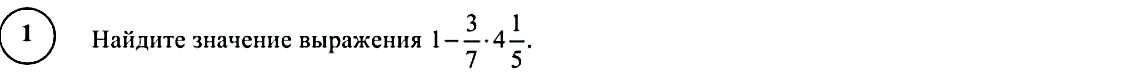 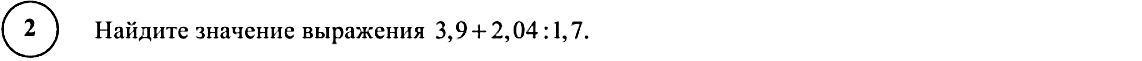 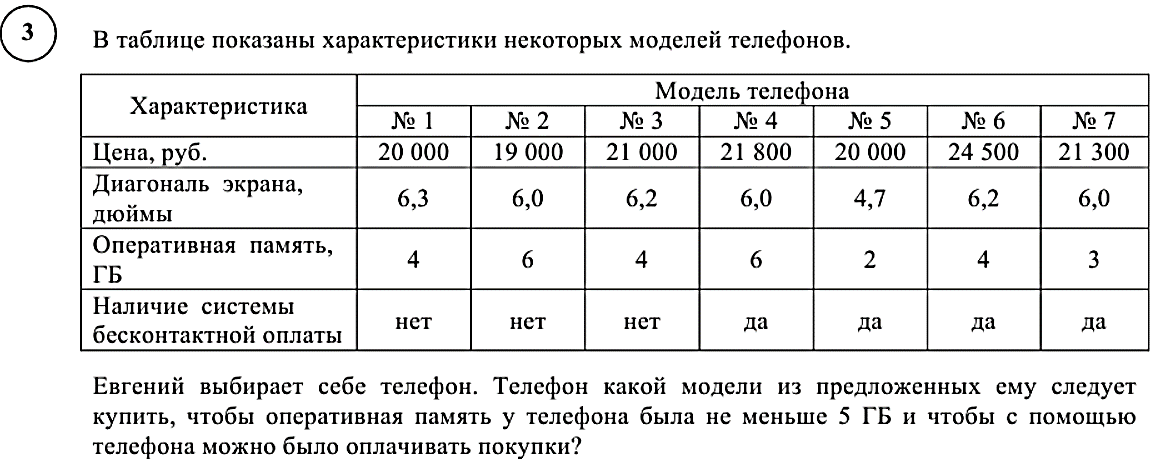 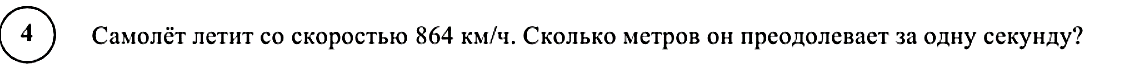 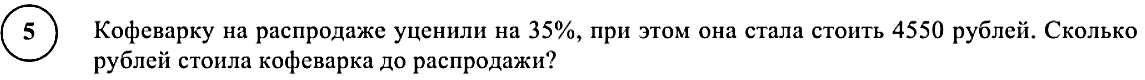 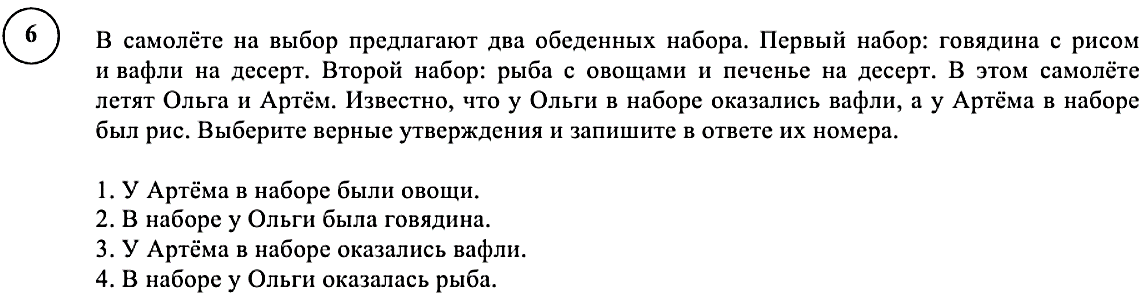 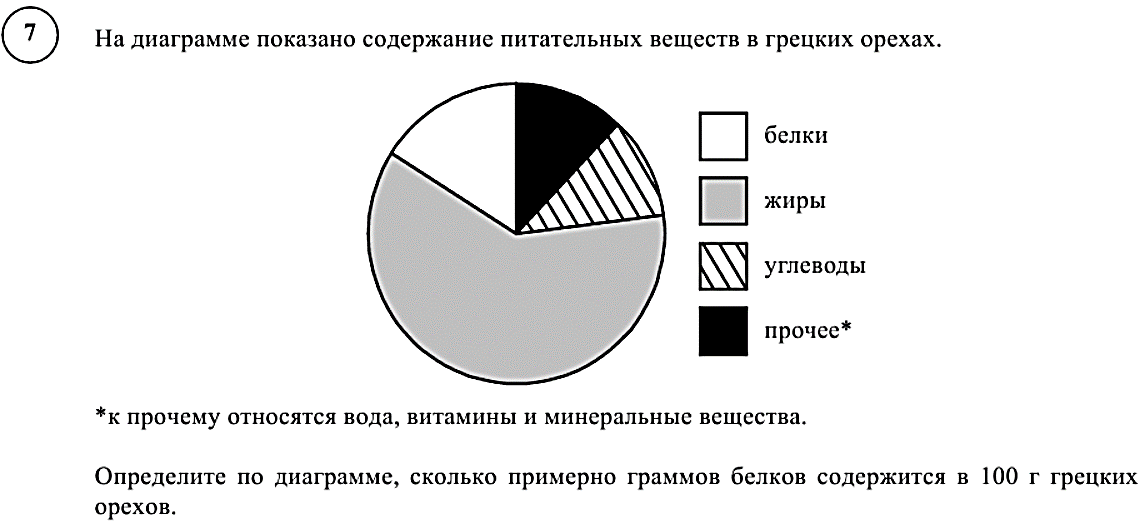 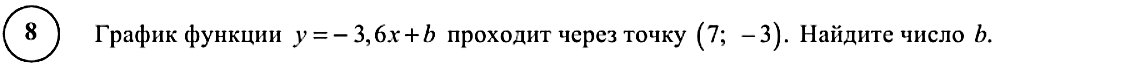 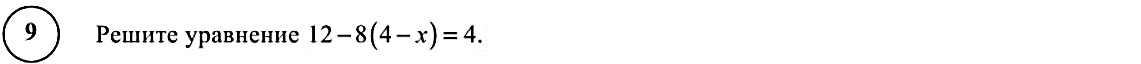 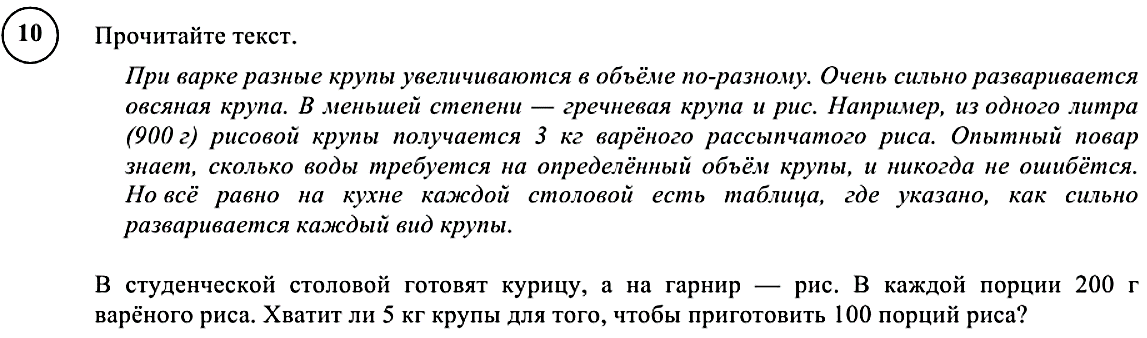 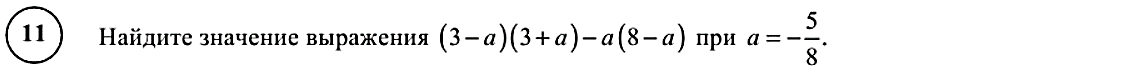 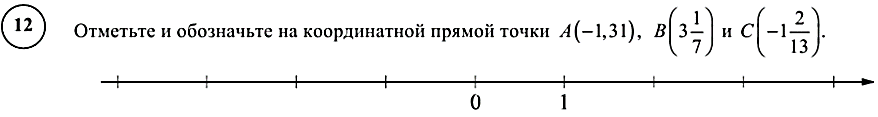 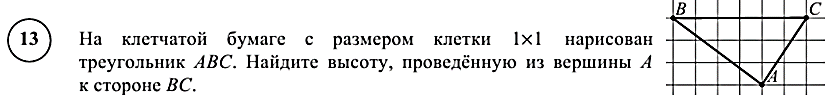 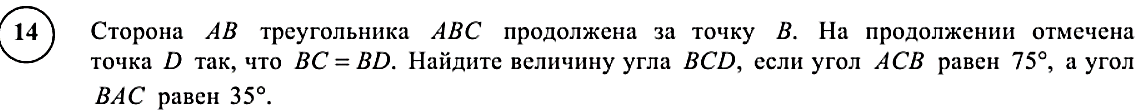 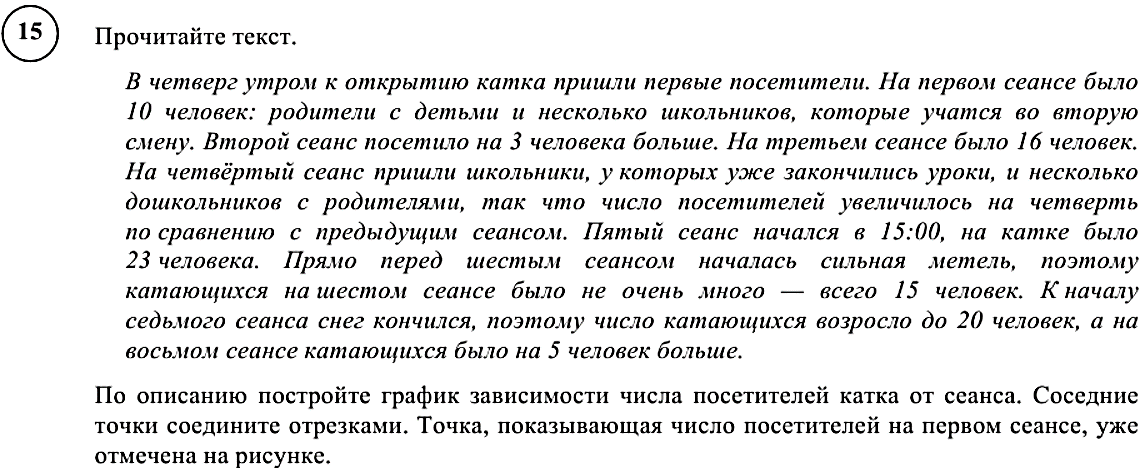 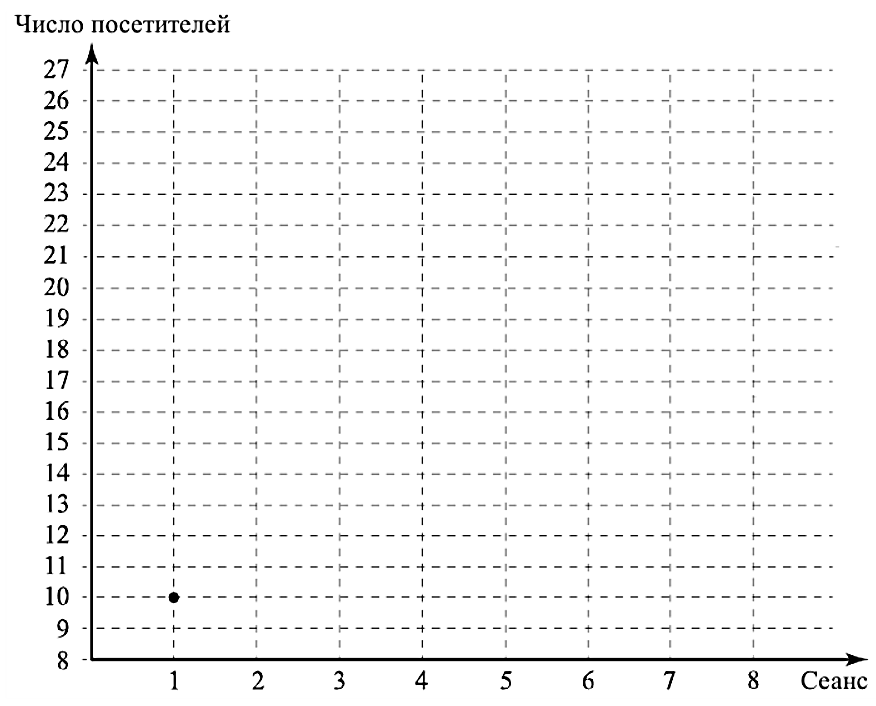 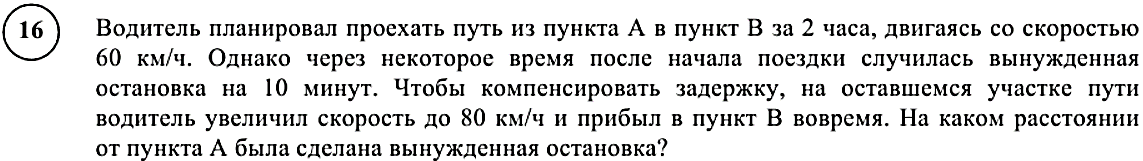 